с. Малые Дербеты                       № _213/1            от  « 30 »  _05___    2019 г.«О   внесении изменений в схему территориального планирования Малодербетовского районного муниципального образования Республики Калмыкия, генеральный план Малодербетовского сельского муниципального образования Республики Калмыкия,  правила землепользования   и застройки Малодербетовского сельского муниципального образования Республики Калмыкия»       В соответствии со статьями 28, 33 Градостроительного кодекса Российской Федерации, статьёй 28 Федерального закона от 06.10.2003 № 131-ФЗ «Об общих принципах организации местного самоуправления в Российской Федерации»,  руководствуясь Уставом Малодербетовского районного муниципального образования Республики Калмыкия:      1.Комиссии по землепользованию и застройке территорий сельских муниципальных образований Малодербетовского района Республики Калмыкия подготовить в течение 30 дней со дня подписания данного распоряжения  проекты внесения изменений в:- схему территориального планирования Малодербетовского районного муниципального образования Республики Калмыкия;- правила землепользования и застройки Малодербетовского сельского муниципального образования Республики Калмыкия;- генеральный план Малодербетовского сельского муниципального образования Республики Калмыкия.    2.Ответсвенным исполнителем определить главного специалиста-архитектора администрации Малодербетовского РМО РК,  секретаря комиссии Менкееву Н.А. Глава Малодербетовскогорайонного муниципального образования Республики Калмыкия       (ахлачи)                                                                                          С.Лиджиевисполнил:Менкеева  Н.ХАЛЬМГ ТАНГЧИН БАh-ДθРВДӘ РАЙОНАМУНИЦИПАЛЬН БУРДӘЦИНАДМИНИСТРАЦИН ЗААВР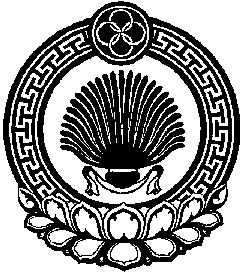 РАСПОРЯЖЕНИЕ АДМИНИСТРАЦИИ МАЛОДЕРБЕТОВСКОГО РАЙОННОГО МУНИЦИПАЛЬНОГО ОБРАЗОВАНИЯРЕСПУБЛИКИ КАЛМЫКИЯ